State of Vermont Department of State’s Attorneys and Sheriffs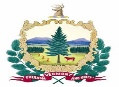  Deputy State’s AttorneyThe Vermont Department of State’s Attorneys and Sheriffs has position openings for Deputy State’s Attorneys in several of our 14 county offices. To view the open positions, please refer to our website at https://prosecutors.vermont.gov/job-opportunities.	General Duties:  The Deputy State’s Attorney represents the State’s Attorney’s Office in prosecuting criminal and certain civil offense. As a DSA, you will handle your own caseload and trials, exercise initiative, collaborate with co-workers, law enforcement officers, partner organizations, and social/community agencies.  DSA’s work to pursue best practices, innovative approaches and positive policies affecting the justice system, and with stakeholders to ensure best practices in alternative approaches to criminal behavior.  Must have excellent interpersonal skills, and demonstrate empathy, emotional intelligence and maturity, particularly in dealing with victims of crime and other vulnerable populations. Minimum Qualifications: J.D. degree and admission to the Vermont Bar, or a candidate who has successfully passed the Vermont bar exam by reading the law in Vermont.  A candidate pending bar results or admission to the Vermont bar may be considered but will be required to pass the bar and be admitted in Vermont within a reasonable timeframe as determined by the State’s Attorney in order to continue employment. Courtroom and jury trial experience is desirable.  Must have excellent verbal, writing and organizational skills to effectively manage a caseload and meet deadlines.  To be considered for this job: Applicants must send a brief cover letter, resume (including starting/ending months and years) and list of 3 work-related references (including name, title, organization and daytime phone) by August 1, 2022, to sas.jobs@vermont.govThe Vermont Department of State’s Attorneys and Sheriffs is committed to equal employment opportunity for all persons and providing a work environment free of discrimination and harassment. All qualified applicants will receive consideration for employment without regard to race, color, religion, sex, sexual orientation, gender identity, ancestry, national origin, place of birth, age, protected veteran or disabled status, genetic information, or crime victim status.  Why come to Vermont to practice public sector law? Yes, it IS possible to achieve a positive and healthy work/life balance working in Vermont’s public sector. Come work with Vermont’s State Attorneys’ Offices.Enjoy our 4-seasons of outstanding recreational opportunities; the beauty of Vermont’s natural environment; our famous farm-to-plate cuisine; a lively arts and music scene; our best-in-the-East skiing and snowboarding; miles of scenic hiking biking and rail trails; and sailing on Lake Champlain while gazing across the water towards the 6 million acre-Adirondack Park.As a predominantly rural state, we still value our high-level of community engagement and volunteerism. Our smallness equates to access in many forms: in community relationships, to our representative government, and in Vermont’s Town Meeting system of direct citizen involvement in very local decision-making. In our tradition of neighbor-helping-neighbor, Vermonters rolled up their sleeves in a unified response to the COVID pandemic, achieving the highest vaccination rate in the country.  Vermont State government - and our Department - pivoted to teleworking options for staff, much of which remains today.As a Department, we promote positive relationships among our 14 State’s Attorney offices, encouraging support and collaboration among colleagues.  As a Deputy State’s Attorney, you will work to pursue best practices, innovative approaches and positive policies affecting the justice system.  If living and working in Vermont has been your dream – then the Vermont State’s Attorneys wants to hear from you!   